В целях оказания мер социальной поддержки отдельным категориям граждан в рамках реализации муниципальной программы «Социальная поддержка граждан Ленского района», утвержденной постановлением главы от 31 октября 2019 года №01-03-1006/9 (в ред. от 09.04.2020г. № 01-03-166/0), руководствуясь федеральным и республиканским законодательством, а также нормативно-правовыми актами муниципального образования «Ленский район», п о с т а н о в л я ю:1.	Утвердить порядок оказания материальной помощи на ремонт жилья отдельным категориям граждан из бюджета муниципального образования «Ленский район» в 2021 году согласно приложению к настоящему постановлению. 2. 	Главному специалисту общего отдела (Иванская Е.С.) опубликовать настоящее постановление в средствах массовой информации и разместить на официальном сайте муниципального образования «Ленский район».3. 	Контроль исполнения настоящего постановления возложить на заместителя главы по социальным вопросам Евстафьеву Н.Н.Порядок оказания материальной помощи на ремонт жилья отдельным категориям граждан из бюджета муниципального образования «Ленский район» в 2021 годуОбщие положения1.1. Настоящим Порядком определяются условия и порядок оказания материальной помощи на ремонт жилья отдельным категориям граждан из бюджета муниципального образования «Ленский район» в 2021 году.1.2. К отдельным категориям граждан относятся:а) одиноко проживающие неработающие инвалиды;б) неработающие инвалиды, проживающие в семье со среднедушевым доходом не выше 1,5-кратной величины прожиточного минимума, установленного в Республике Саха (Якутия) на душу населения.в) семьи, имеющие в своем составе детей-инвалидов и (или) инвалидов детства, со среднедушевым доходом не выше 1,5-кратной величины прожиточного минимума, установленного в Республике Саха (Якутия) на душу населения.г) ветераны Великой Отечественной войны;д) вдовы участников Великой Отечественной войны;е) лица, имеющие знак «Жителю блокадного Ленинграда»;ж) малообеспеченные неработающие пенсионеры (женщины старше 50 лет, мужчины старше 55 лет), среднедушевой доход семьи которых составляет не более величины прожиточного минимума, установленной в Республике Саха (Якутия) на душу населения.1.3. Материальная помощь оказывается нуждающимся в ремонте жилья по месту постоянной регистрации не чаще чем один раз в три года в виде частичной компенсации затрат, понесенных на ремонт жилого помещения, при условии наличия его в собственности на территории Ленского района Республики Саха (Якутия).Материальная помощь предоставляется в виде частичной компенсации затрат на ремонт жилья, принадлежащего гражданину на правах собственности, понесенных заявителем не ранее 01.01.2021 г. 1.4. В случае, если гражданин относится одновременно к нескольким из указанных категорий, заявление на оказание материальной помощи принимается по одному из оснований (по выбору).1.5. Для граждан, указанных в подпункте 1.2 настоящего Порядка, решение об оказании адресной социальной помощи принимается комиссией по предоставлению мер социальной поддержки населению (далее - Комиссия), утверждаемой главой муниципального образования «Ленский район». Решение комиссии оформляется протоколом согласно приложению №1 к настоящему Порядку.1.6. Финансовое обеспечение настоящего Порядка производится в пределах средств, предусмотренных программой «Социальная поддержка граждан Ленского района», утвержденной постановлением главы муниципального образования «Ленский район» от 31 октября 2019 года №01-03-1006/9 (в ред. от 09.04.2020 г. №01-03-166/0).2. Условия и порядок предоставления материальной помощи2.1. Материальная помощь выплачивается гражданам на основании заявления (приложение №2 к Порядку) при предоставлении документов, указанных в приложении №3 к настоящему Порядку. 2.2. Размер материальной помощи определяется Комиссией, исходя из понесенных затрат на ремонт жилья, но не более 50 000 рублей.  2.3. Решение о выплате (об отказе в выплате) материальной помощи принимается Комиссией в течение 30 дней с даты подачи заявления со всеми необходимыми документами.2.4. Основанием для отказа выплаты материальной помощи является отсутствие права на ее получение в соответствии с пунктами 1.2 и 1.3. настоящего Порядка.2.5. Управление социального развития администрации муниципального образования «Ленский район» в случае принятия Комиссией решения о выплате материальной помощи издает распоряжение об оказании материальной помощи в виде частичной компенсации расходов, понесенных гражданином на ремонт жилого помещения. 3. Порядок выплаты	Выплата материальной помощи на ремонт производится отделом учета и отчетности администрации муниципального образования «Ленский район» в течение 10 дней со дня издания распоряжения главы муниципального образования «Ленский район», указанного в пункте 2.5 настоящего Порядка, путем перечисления денежных средств на лицевые счета граждан. 4. Заключительные положения4.1. Секретарь Комиссии на основании представленных документов (пункты 4, 6 - 11 приложения №3 к настоящему Порядку), заверяет их копии. Подлинники документов возвращаются заявителю после сравнения с копиями.4.2. Специалист, ответственный за прием документов, может запросить документы на заявителя в государственных органах, органах местного самоуправления, государственных внебюджетных фондах и подведомственных государственным органам или органам местного самоуправления организациях, если указанные документы находятся в распоряжении таких органов, либо организаций, если заявитель не представил документы самостоятельно, в случае необходимости выполняет копирование подлинников документов, представленных заявителем.4.3. Заявитель о принятом решении об оказании (об отказе в оказании) материальной помощи уведомляется письменно в течение пяти рабочих дней со дня принятия решения.4.4. Суммы материальной помощи, излишне выплаченные получателям вследствие их злоупотребления (представление документов с заведомо неверными сведениями, сокрытие данных, влияющих на право назначения, исчисление размеров адресной социальной помощи), возмещаются ими самостоятельно, а в случае спора взыскиваются в судебном порядке.4.5. Споры по вопросам оказания материальной помощи на ремонт жилья разрешаются в порядке, установленном законодательством Российской Федерации.Протокол №заседания Комиссии по предоставлению мер социальной поддержки населениюг. Ленск                                                   	           от "__" ___________ 20__ г.ПРИСУТСТВОВАЛИ:Постановили:	Оказать помощь следующим гражданам по списку:Председатель комиссии:__________________________Протокол вел: секретарь комиссии:_________________Заявлениеоб оказании материальной помощи на ремонт жильяПрошу оказать мне материальную помощь на ремонт жилья.Против проверки предоставленных мной сведений и жилищных условий представителями муниципального образования «Ленский район» возражений не имею.     К заявлению прилагаю:     ____________________________________________________________________________________________________________________________________________________________________________________________________________________________________________________________________________________________________________________________________________________Дата__________________          Подпись заявителя__________________Принято документов____           Принял___________________                                                                                (подпись)Перечень необходимых документов для оказания материальной помощи на ремонт жилья Муниципальное образование«ЛЕНСКИЙ РАЙОН»Республики Саха (Якутия)Муниципальное образование«ЛЕНСКИЙ РАЙОН»Республики Саха (Якутия)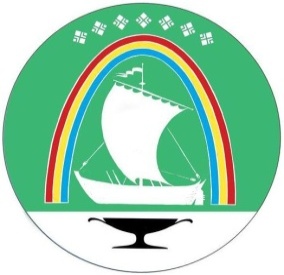 Саха Өрөспүүбүлүкэтин «ЛЕНСКЭЙ ОРОЙУОН» муниципальнайтэриллиитэПОСТАНОВЛЕНИЕПОСТАНОВЛЕНИЕ                  УУРААХ                  УУРААХ                  УУРААХг. Ленскг. Ленск                      Ленскэй к                      Ленскэй к                      Ленскэй кот «29»  января 2021 года                                                   №_01-03-34/1_ от «29»  января 2021 года                                                   №_01-03-34/1_ от «29»  января 2021 года                                                   №_01-03-34/1_ от «29»  января 2021 года                                                   №_01-03-34/1_ от «29»  января 2021 года                                                   №_01-03-34/1_ Об утверждении порядка оказания материальной помощи на ремонт жилья отдельным категориям граждан  в 2021 году Об утверждении порядка оказания материальной помощи на ремонт жилья отдельным категориям граждан  в 2021 году Об утверждении порядка оказания материальной помощи на ремонт жилья отдельным категориям граждан  в 2021 году Об утверждении порядка оказания материальной помощи на ремонт жилья отдельным категориям граждан  в 2021 году Об утверждении порядка оказания материальной помощи на ремонт жилья отдельным категориям граждан  в 2021 году Об утверждении порядка оказания материальной помощи на ремонт жилья отдельным категориям граждан  в 2021 году И.о. главы И.о. главы Е.С. КаражеляскоЕ.С. КаражеляскоПриложение к постановлению и.о. главыот   _____________________№  _____________________Приложение к постановлению и.о. главыот   _____________________№  _____________________Начальник управления социального развития   Н.М. Эндерс                         Приложение № 1к Порядку оказания материальной помощи на ремонт жилья отдельным категориям граждан из бюджета муниципального образования «Ленский район» в 2021 году№Категория семьиФИОАдресПримечание1.2.Приложение № 2к Порядку оказания материальной помощи на ремонт жилья отдельным категориям граждан из бюджета муниципального образования «Ленский район» в 2021 годуГлаве муниципального образования от_____________________________________адрес регистрации:_____________________________________________________________адрес фактического проживания:_________________________________________________ паспортные данные (дата выдачи, кем выдан, серия, номер):______________________________________________________________________________телефон:_______________________________Приложение № 3к Порядку оказания материальной помощи на ремонт жилья отдельным категориям граждан из бюджета муниципального образования «Ленский район» в 2021 годуN п/пНаименование муниципальной услугиНеобходимые документы1231Оказание материальной  помощи на ремонт жильяЗаявление с согласием на обработку персональных данных2Оказание материальной  помощи на ремонт жильяСправка о составе семьи3Оказание материальной  помощи на ремонт жильяСправка о доходах заявителя и членов его семьи (в том числе об алиментах, пенсии) за три месяца, предшествующих месяцу подачи заявления4Оказание материальной  помощи на ремонт жильяТрудовая книжка (копия) - для неработающих граждан до 65 лет5Оказание материальной  помощи на ремонт жильяСправка из центра занятости - для неработающих трудоспособных граждан6Оказание материальной  помощи на ремонт жильяПаспорт (копия) 2- 5 страниц7Оказание материальной  помощи на ремонт жильяКопия ИНН (копия)8Оказание материальной  помощи на ремонт жильяПенсионное удостоверение (копия)9Оказание материальной  помощи на ремонт жильяСНИЛС (копия)10Оказание материальной  помощи на ремонт жильяДокумент, подтверждающий льготы (копия) (справка об инвалидности, удостоверение ветерана Великой Отечественной войны, удостоверение вдовы участника Великой Отечественной войны)11Оказание материальной  помощи на ремонт жильяСвидетельство на право собственности жилого помещения (копия)12Оказание материальной  помощи на ремонт жильяПлатежные документы, подтверждающие понесенные расходы13Оказание материальной  помощи на ремонт жильяАкт обследования жилищных условий (готовится Комиссией)